Logopedická základní škola, příspěvková organizace, Měcholupy č. 1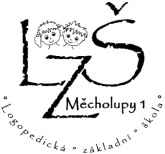 Výsledky evaluačního šetření u rodičů: ŠKOLA, INTERNÁT + DRUŽINA /2020-2021Z průzkumu vyplývá, že všichni rodiče jsou se školou i s mimoškolním přístupem velice spokojeni a mají pocit dostatečné informovanosti nejen o aktivitách školy, ale i o prospěchu a chování jejich dětí.  Všem se též velice dobře spolupracuje s třídním učitelem, vyhovuje jim organizace třídních schůzek, jsou spokojeni s komunikací s učiteli i vychovateli a s jejich přístupem k dětem. Velice kladně byla hodnocena kvalita vyučování ve škole. Všichni jsou přesvědčeni, že učitelé přizpůsobují požadavky na znalosti a dovednosti možnostem dítěte a nikdo z rodičů si nemyslí, že by hodnocení jejich dítěte bylo neobjektivní.Sto procent dotázaných si myslí, že vychovatelé na internátě i v družině mají u jejich dítěte autoritu. Rodiče dále hodnotí kladně úroveň mimoškolní činnosti a také se shodují, že atmosféra na internátě a v družině je příjemná. Všichni dotázaní jsou spokojeni s prezentací naší školy na veřejnosti a doporučilo by naši školu ostatním rodičům pro jejich děti.V kolonce„Zde se můžete vyjádřit k některým otázkám, případně napsat své připomínky a komentáře“V dotaznících se objevily tyto komentáře: „Naprostá spokojenost s internátem. Se všemi vychovatelkami je skvělá spolupráce.“„Se školou jsme velice spokojeni. Vaše škola synovi pomáhá.“„S řádem internátu jsme spokojeni, pracovníci školy jsou velice ochotní, moc děkujeme“S výukou jsme velice spokojeni. Takových škol, jako je tato, by mělo být v ČR více, děkujeme.“„Skvělá škola s možností internátu.“„Jen škoda, že škola nabízí výuku pouze do 5. třídy“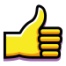 „Vztahy mezi spolužáky mohu jen odhadovat“